Internationale wissenschaftliche Konferenz 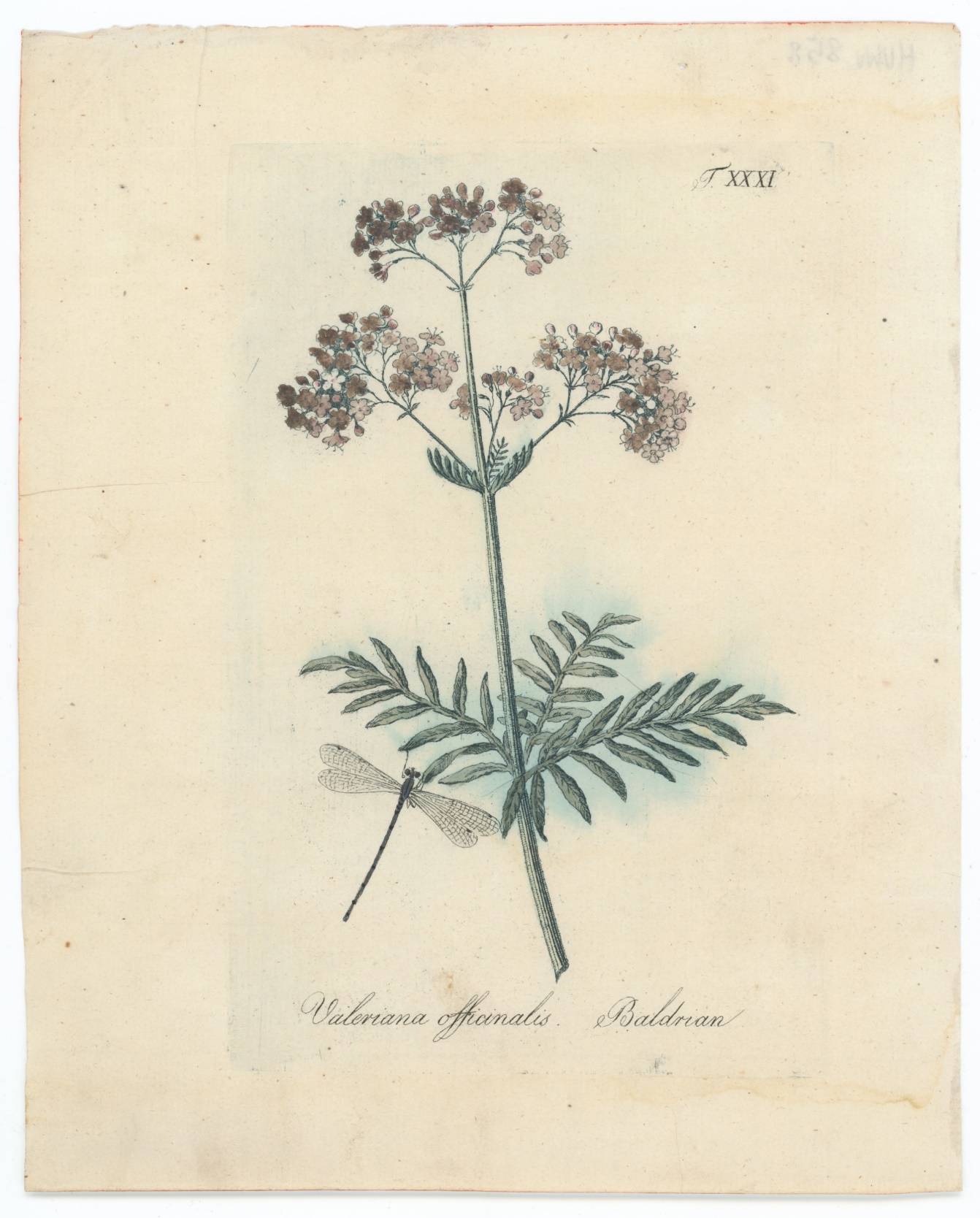 Veranstalter:  Katholischer Akademischer Ausländer-Dienst Staatliche Hochschule Nysa / State University of Applied Sciences in NysaUniversität Wroclaw / University of Wroclaw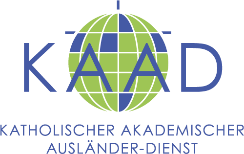 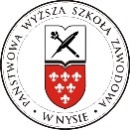 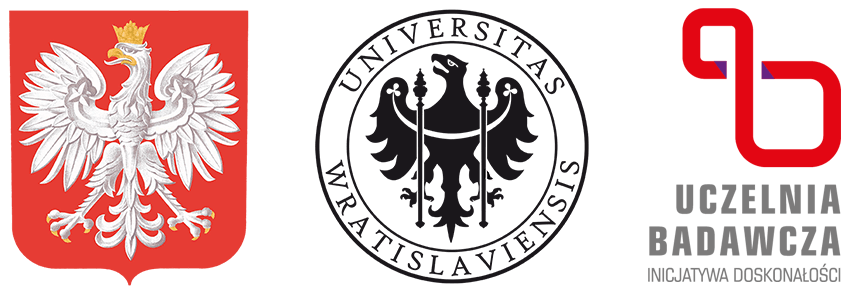 23. Mai (Montag – Anreisetag / Monday – Arrival Day)18.00 Gottesdienst / Holy Mass (St. Peter- und Paulkirche / St. Peter and Paul Church)19.30 Abendessen/ Supper24. Mai (Dienstag/Tuesday)Ab 7.30 Frühstück/Breakfast 9.00 – 9.30 Anmeldung (Staatliche Hochschule in Nysa) / Registration of conference participants (State University of Applied Sciences in Nysa)9.30- 10.00 Begrüßung. Eröffnung der Konferenz (Aula der SH Nysa): Markus Leimbach (KAAD), Rektor der SH Nysa / Welcome. Opening of the conference (Hall of the SUAS Nysa): Markus Leimbach (KAAD), Rector of the SUAS NysaPlenarvorträge (SH Nysa) / Open lectures (SUAS Nysa)10.00-10.45 Rainer Adolphi (Berlin): Lebenswelt, Weltbilder und Naturverständnisse. Kulturalität und Gesellschaftlichkeit des Verhältnisses zur Natur10.45-11.30 Cezary Kościelniak (Poznań): „The Church without Alexander von Humboldt. The late discovering of Nature in the Catholic Church”. 11.30-11.45: Kaffeepause / Coffee breakVorträge in Sektionen (SH Nysa) / Lectures in sections – (SUAS Nysa)Sektion 1  / Section 111.45-12.15 Rafał Riedel (Opole): Green Conservatism and Environmental Nativism - Intertwining Relations12.15-12.45 Maciej Zakrzewski (Kraków): Organism, organisation and pandemic. Historical and philosophical perspective.Sektion 2 / Section 211.45-12.15 Michał Dragan (Opole): Von Alpha der Schöpfung zu Omega der Erlösung – christliche Bedienungsanleitung der Erde12.15-12.45 Petr Polehla (Hradec Králové): Die Heiligen als Inspiration für die Beziehung zwischen Menschen und Natur13.15-14.30 – Mittagessen / Lunch14.30-16.15 – Spaziergang in Neisse (Stadtführung) / Guided tour in Nysa (Sightseeing)16.15 – 16.30 Kaffeepause / Coffee breakPlenarvortrag (SH Nysa) / Open lectures (SUAS Nysa)16.30– 17.15:  Martin Müller (Greifswald): Natur-Bildung nach der Romantik? Ideengeschichte einer schützbaren und schützenswerten Natur zwischen Materialismus und KatholizismusVorträge in Sektionen- SH Nysa / Lectures in sections – (SUAS Nysa)Sektion 3 / Section 317.30 – 18.00 Iveta Leitane (Riga): Exegese von Genesis 1: 28 im jüdischen Denken und katholischer Philosophie: Perspektiven der Begegnung18.00-18.30 Tomasz Drewniak (Nysa): Über das utopisch-transformierende Potenzial des Konzepts der Vergöttlichung der Natur: Friedrich Wilhelm Joseph von Schelling – Nicolaj Fedorov – Martin Heidegger18.30-19.00 Marcin Worbs (Opole): Von der Befragung zur Durchorganisierung. Die Ansichten Romano Guardinis über das Grundverhältnis des Menschen zur Natur19.00-19.30 Václav Němec (Prag/Prague): Innerlichkeit und Ungegenständlichkeit: Lebewesen als Korpuskeln und Subjekte nach Teilhard de Chardin und Ladislav HejdánekSektion 4 / Section 417.30 – 18.00 Stanislava Gálová (Nitra): Umweltschutz und Gartengestaltung, Naturgärten  18.00-18.30 Olga Broniewska (Warschau/Warsaw) Nature and Architecture. Resort towns c. 1900, the concepts of Camillo Sitte and the value of natural landscape in city planning according to artistic principles 18.30-19.00 Barbara Kalinowska (Katowice): Konzepte der Verschönerung oberschlesischer Städte als Form von Umweltschutzmaßnahmen in Industriegebieten vom 19. bis 21 Jahrhundert19.00-19.30 Demko Khrystyna (Bamberg): Smart-City-Konzept. Die Verbindung zwischen diesem Konzept, dem Umweltschutz und dem Ausstieg aus der Kernenergiebenutzung?  Sektion 5 / Section 517.30-18.00 Burckhard Dücker (Heidelberg): Qualitative Nachhaltigkeit als soziale Dimension der Literatur. Ein Beitrag zu Natur- und Landschaftsdiskurs18.00-18.30 Ewa Matkowska (Wrocław): Landschaftsbilder und Kunstdiskurse in der Künstlerprosa der Gegenwart 18.30-19.00 Björn Thesing (Siegen/Heidelberg): Zum Spannungsfeld von Natur und Religion im Neoidealismus um 1900   19.00-19.30: Łukasz Bieniasz (Wrocław): Freimaurer und Ingenieur als Naturbeherrscher? Mensch-Natur-Verhältnis in Mozarts "Zauberflöte" und in Tetmajers "Tryumf".20.00 Abendessen (Bankett) / Conference reception25. Mai (Mittwoch/ Wednesday)7.30 Frühstück / Breakfast8.30 Abfahrt nach Breslau / Departure to Wrocław10.30 – 12.30 Stadtführung / Guided tour13.00 – 14.00 – Mittagessen / LunchÖffentlicher Vortrag (Universität Wroclaw) / Open lecture (University of Wroclaw)14.30-15.15 Michael Jaeger (Berlin): Goethe und die Natur15.15-15.30 Kaffeepause / Coffee breakVorträge in Sektionen – Universität Wroclaw / Lectures in sections – (University of Wroclaw)Sektion 6 / Section 615.30 – 16.00 Natalia Żarska (Wrocław): Die heilige Linde als Quelle des vorkritischen offenbarten Glaubens und ihre Wandlungen in den "Elixieren des Teufels" E. T. A. Hoffmanns16.00 – 16.30 Edyta Gorząd-Biskup (Wrocław): Sagen versus Modern. Natur-Topoi in den schlesischen Sagensammlungen der ersten Hälfte des 20. Jahrhunderts16.30-17.00 Bieniasz Magdalena (Wrocław): Der Untergang der Zukunft im Roman Winters Garten von Valerie FritschSektion 7 / Section 715.30 – 16.00 Michał Pieczka (Wrocław): Alexander von Humboldt (1769-1859) und seine Reisen auf den Spuren des Geistes der Natur16.00 – 16.30 Hanna Schudy (Wrocław): Natur und Macht im Kontext der Philosophie von Hans Jonas, Georg Picht und der Forschung zum Konzept der Verantwortung angesichts der Krise. 16.30-17.00 Dr. Vanuhi Baghmanyan (Jerewan/Yerevan): Das Christentum und die ökologische Krise17.45 Rückfahrt nach Nysa / Return to Nysa19.30 Abendessen / Supper 26. Mai (Donnerstag – Abreisetag / Thursday – Departure Day) Ab 7.30 Frühstück / Since 7.30 BreakfastVorträge in Sektionen (SH Nysa) / Section Lectures (SHVS Nysa)Sektion 8 / Section 89.00 – 9.30 Rafał Biskup (Wrocław): Philo vom Walde (Johannes Reinelt) und die Wasserheilkunde 9.30 – 10.00 Wojciech Kunicki (Wrocław) / Julianna Redlich (Wrocław): Tierschutzverein in Schlesien in den Jahren 1870-1920 10.00- 10.30 Joanna Lubecka (Kraków): Braune Grüne? Ökologie in der Zeit des Nationalsozialismus10.30-10.45 Kaffeepause / Coffee break10.45-11.15 Markus Eberharter (Warschau/Warsaw):  Die landes- und naturkundlichen Interessen des Lemberger Germanisten Eugeniusz Janota11.15-11.45 Krzysztof Żarski (Wrocław): Natur und Bildung in den Schriften Sigmund von Lempickis (1886-1943)Sektion 9 / Section 99.00 – 9.30 Max Behmer (Heidelberg): „Naturlyrik“ in der Literatur der Frühen Neuzeit am Beispiel von Wenzel Scherffer von Scherffenstein und Johannes Scheffler9.30 – 10.00 Beata Giblak (Nysa): Zum Naturbegriff bei Friedrich von Sallet10.00- 10.30 Gabriela Jelitto-Piechulik (Opole): Naturauffassung bei Joseph von Eichendorff und Ricarda Huch10.30-10.45 Kaffeepause / Coffee break10.45-11.15 Ján Čakanek (Nitra):  Farben als Vergeistlichung der Natur in Goethes "Faust".11.15-11.45 Patrick Baumann (Heidelberg):   Ein anderes Naturverhältnis – Hölderlins Ode ‚Unter den Alpen gesungen‘  Sektion 10 / Section 109.00 – 9.30 Marcin Komor (Katowice): Verbraucherverhalten im Einzelhandel in Bezug auf Ökologie und Bio-Produkte – Ergebnisse einer empirischen Forschung zwischen Polen und Deutschland"9.30 – 10.00 Monika Witt (Nysa): Die unberührte Natur und die Werbung10.00-10.30 Bartos Tomasz (Radom): „Mensch gegen Natur. Menschen gegen die Natur”10.30-10.45 Kaffeepause / Coffee break10.45-11.15 Jana Juhásová (Ružomberok): Natürliche Zugänge zum Fremdsprachenerwerb 11.15-11.45 Alina Dittmann (Nysa): Das Natur- und Kulturerbe der Euroregion Altvater in fächerübergreifenden Unterrichtsmaterialien Plenar / Open meeting12.00 Abschluss der Konferenz / Closing of the conference Markus Leimbach (KAAD)/ Beata Giblak, Wojciech Kunicki, Krzysztof Zarski  (SH / Universität Wroclaw) / (SUAS Nysa /University of Wroclaw)13.00 Mittagessen / Lunch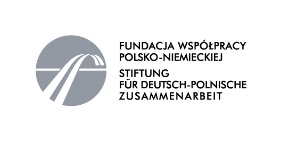 Projekt organizowany jest przy wsparciu Fundacji Współpracy Polsko-Niemieckiej  Die Veranstaltung wird von der Stiftung für Deutsch-Polnische Zusammenarbeit gefördert